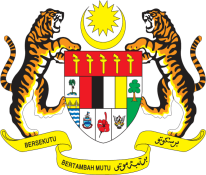 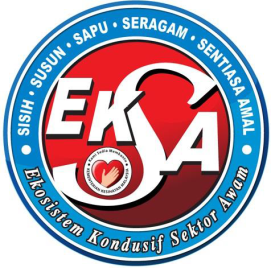 DANLAIN-LAIN PERALATAN/ RUANG MENGIKUT KESESUALIAN ZON MASING-MASING